Striped Socking Hat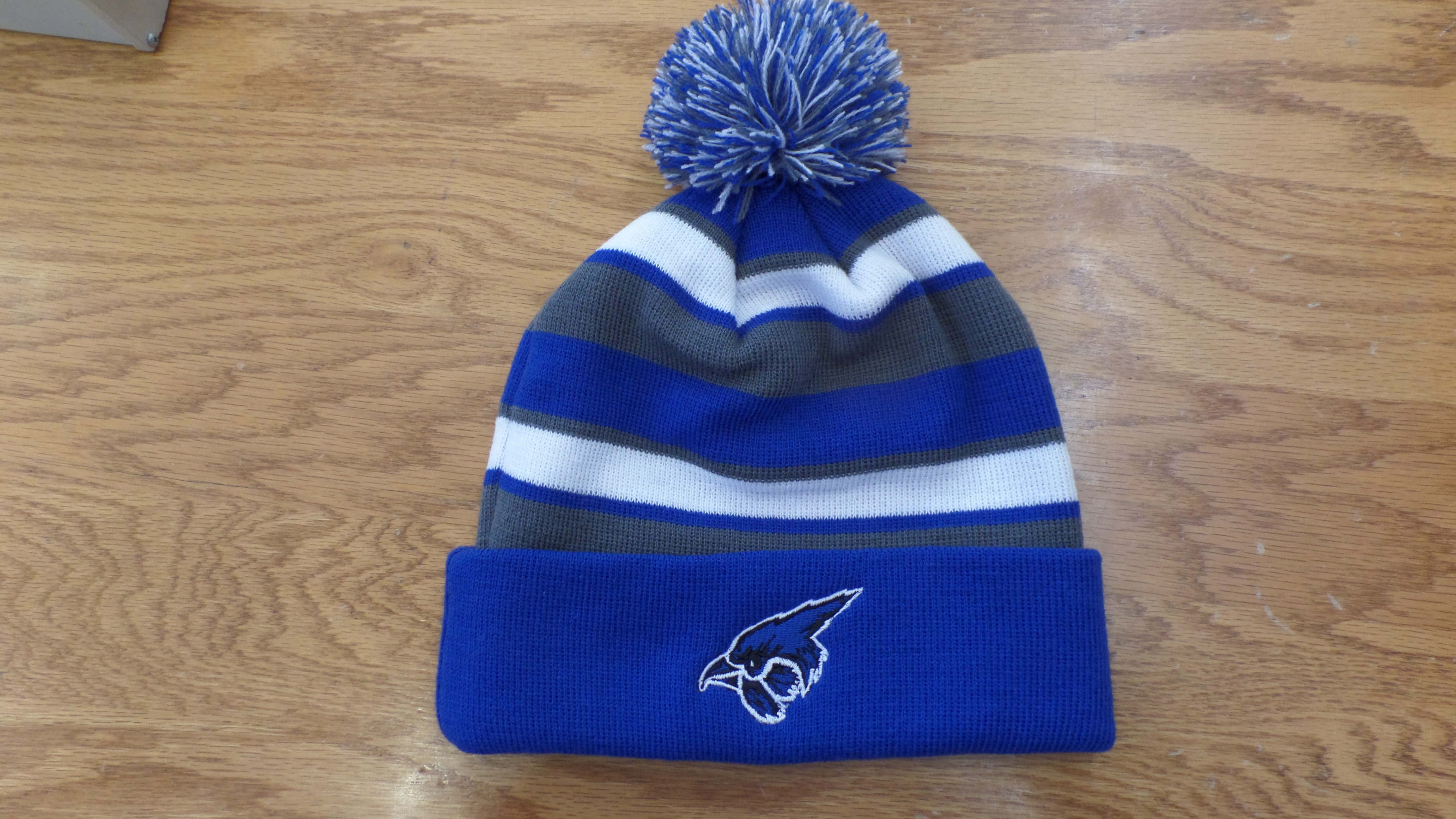 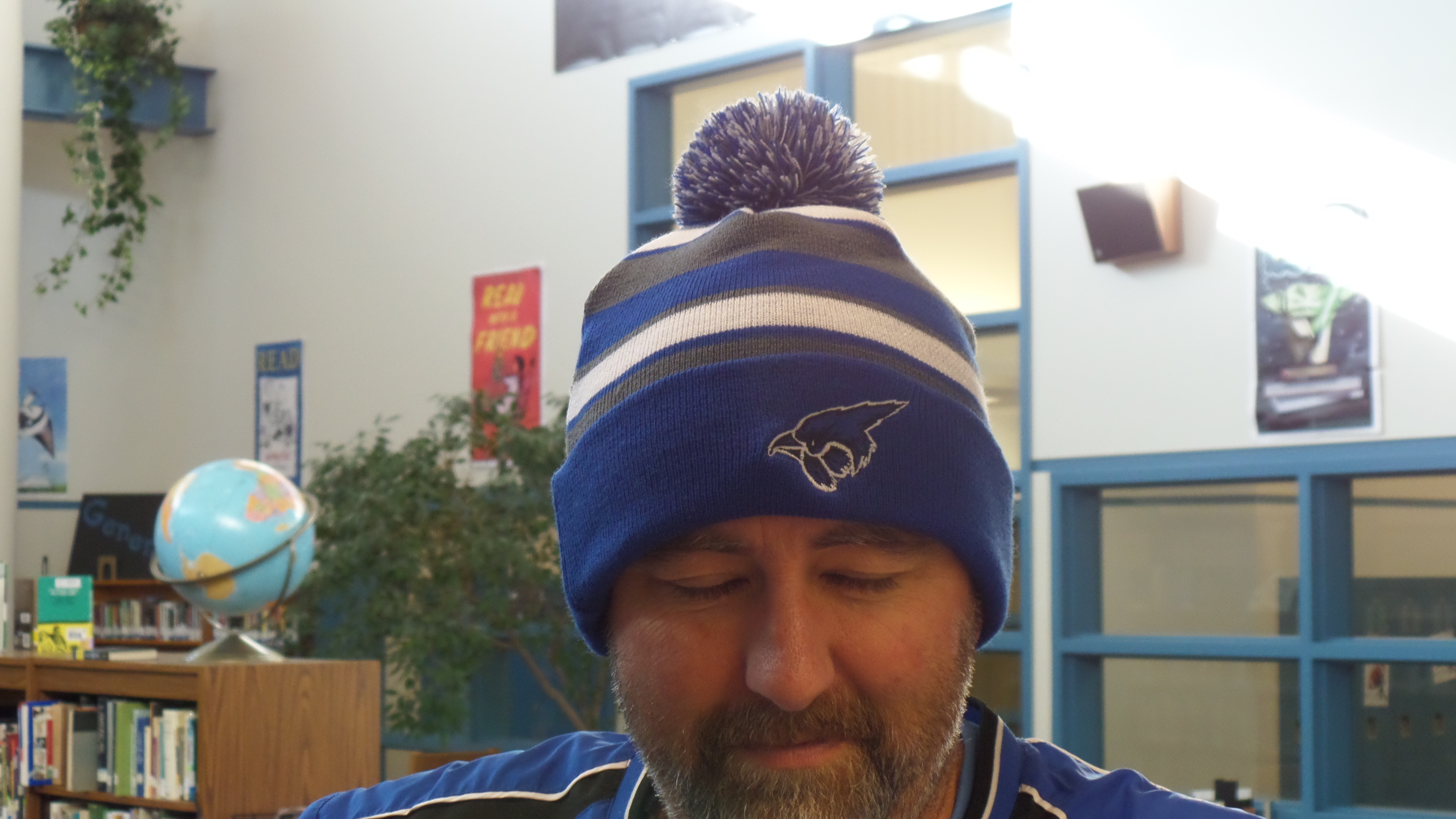 $17.00Pierce Track Team Contact Tim Waldner twaldner@esu8.org